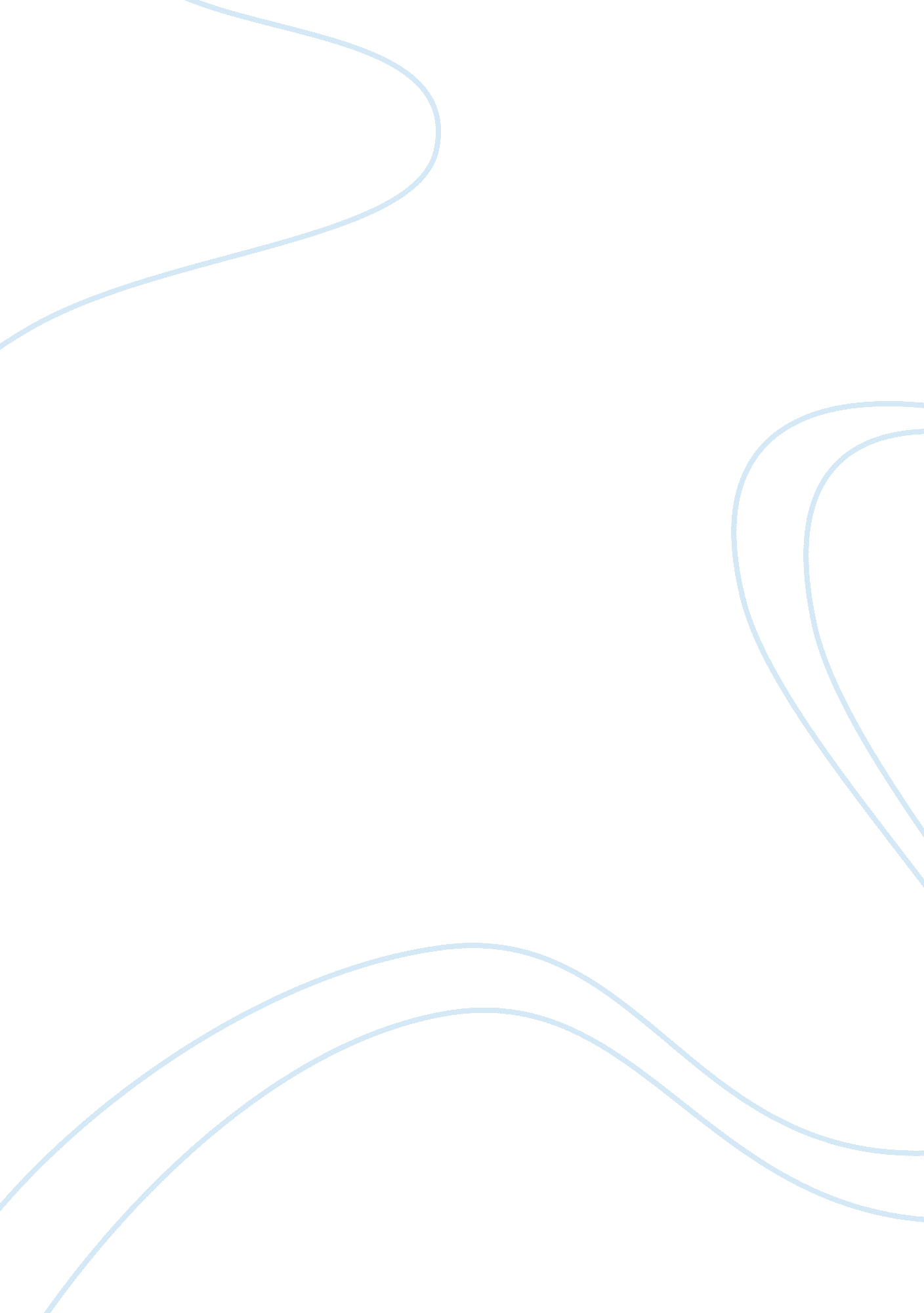 Arsenal fc global success and local titleholder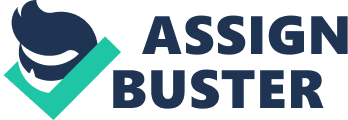 Arsenal FC global success and local titleholderArsenal is legendary football club which is known since 1886. It was approved by a lot of people and magazines that Arsenal is one of the most successful football clubs not only in England but as well in the world. Arsenal owns 13 First Division Premier League titles and 10 Football Association Challenge Cups. In the 2003/04 season, Arsenal repeats record which was made more than 100 years ago, to win the Premier League without a single defeat. Everything seems to be pretty much perfect but there is important object which Arsenal missing in its trophy hall. They have never won any European competition neither Champions League nor Europa League. Arsenal’s fans are referred as Gooners there the first fans in Premier League club who were able to buy percentages of a stake in Arsenal FC. Fanshare may provide an early warning system, a reminder to the major shareowners that the fans are on the inside. Giving fans access to shareholder meetings will also ensure the spirit of the Highbury Barn, the Arsenal Tavern and other assorted fans’ debating chambers permeates the august boardroom. Arsenal’s home games sell out all the time. But by calculations only small amount of Arsenal fans are visiting matches regular, mainly because estimates more than 27 million all around the world, There are supporters groups everywhere from Liberia to Hong Kong. Amount of fans is one of the most important indicators for club to be successful. It is hard to estimate real number of fans, some sources says it is up to 30 million others says it is about 113 million worldwide. Most important is that club is in the top10 ranking according number of fans all around the world. It tells us that club received great luck in the society and receives financial aid from that. Furthermore, what do fans like is stability, victories and cups of which they can be proud of. Since year 1946 until 1996 (see exhibition 1 below) you can hardly.. . 